به نام خداراهنمای ثبت و تایید گزارش پیشرفت پایان نامه/ رسالهلازم است دانشجویان بعد از ثبت و تایید پروپوزال، گزارش پیشرفت پایان نامه/ رساله خود را از طریق سامانه جامع آموزشی (سجا) دانشگاه  منوی پیشخوان خدمت ثبت نمایند.مراحل ثبت:از سامانه جامع آموزشی دانشگاه، منوی پیشخوان خدمت را انتخاب نمایید.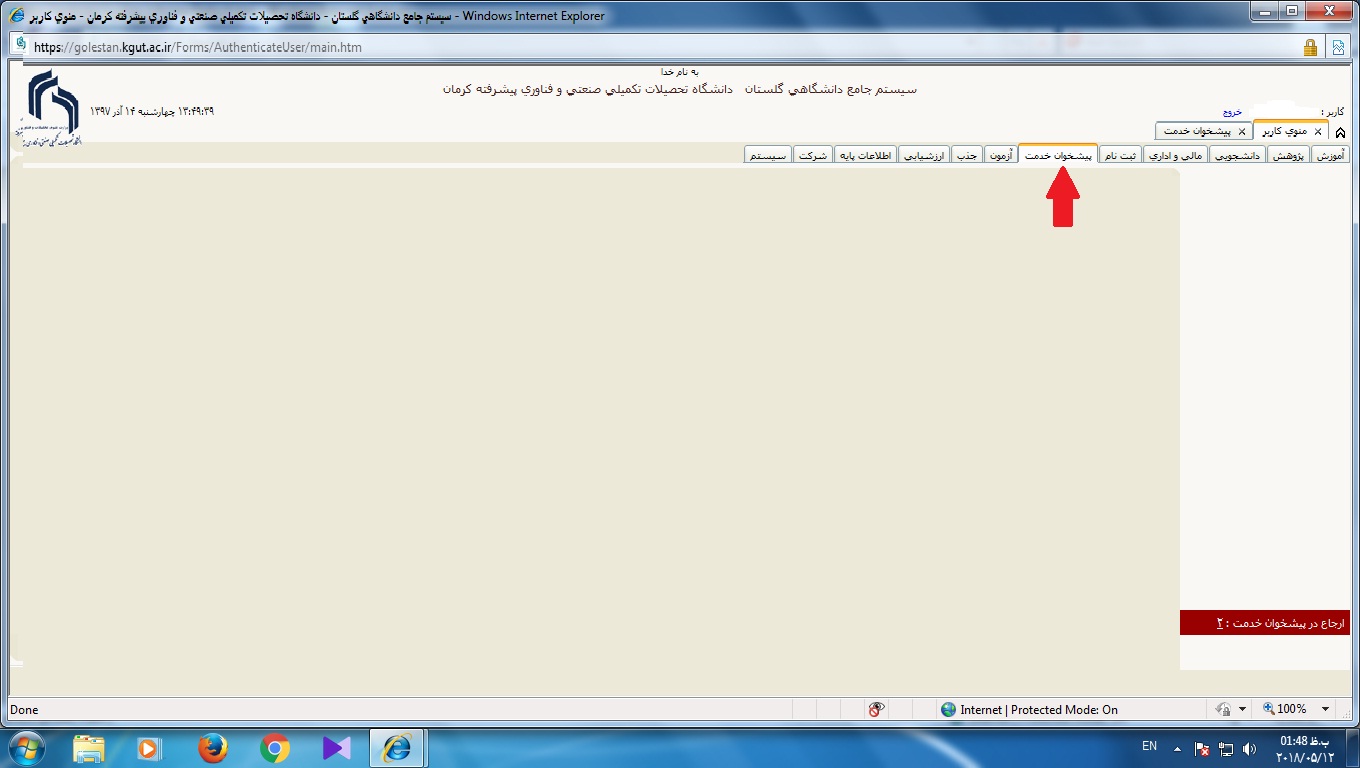 سپس از منوی شخصی گزینه ثبت و تایید گزارش پیشرفت پایان نامه/ رساله را کلیک نمایید..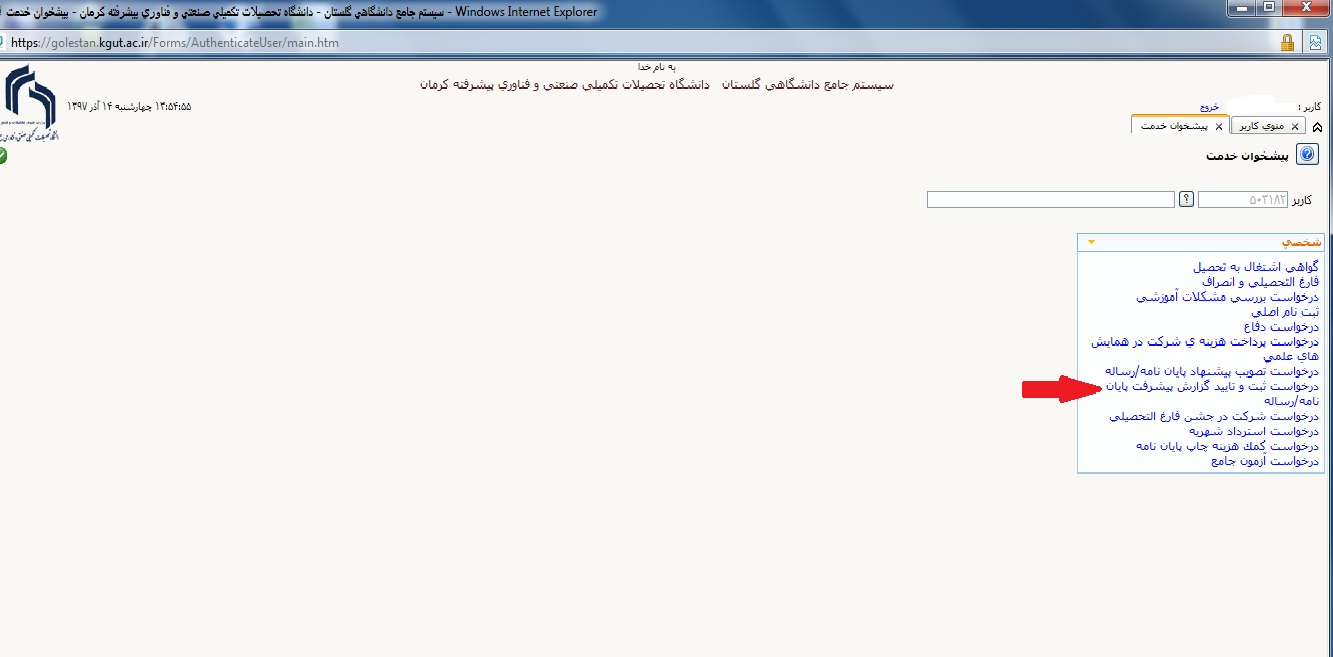 بر روی گزینه درخواست جدید کلیک نمایید.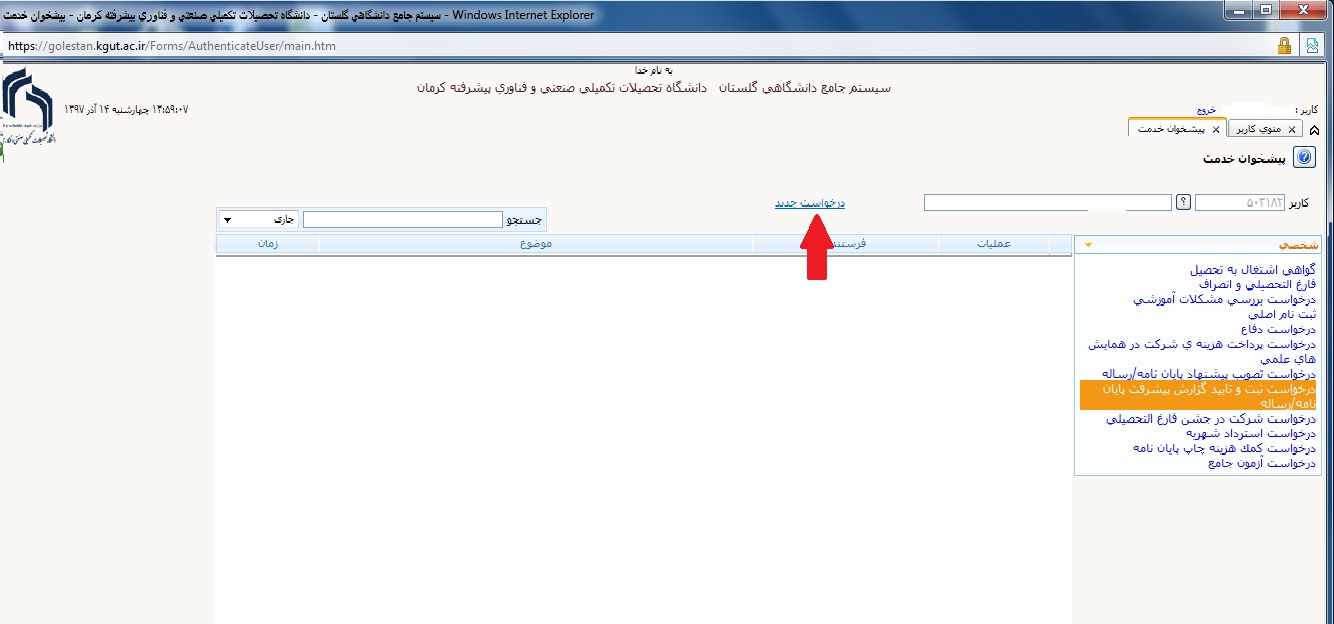 سپس گزینه های خواسته شده را تکمیل نموده و گزارش پیشرفت خود را از طریق گزینه ارسال گزارش، آپلود نمایید.   ( word یا pdf)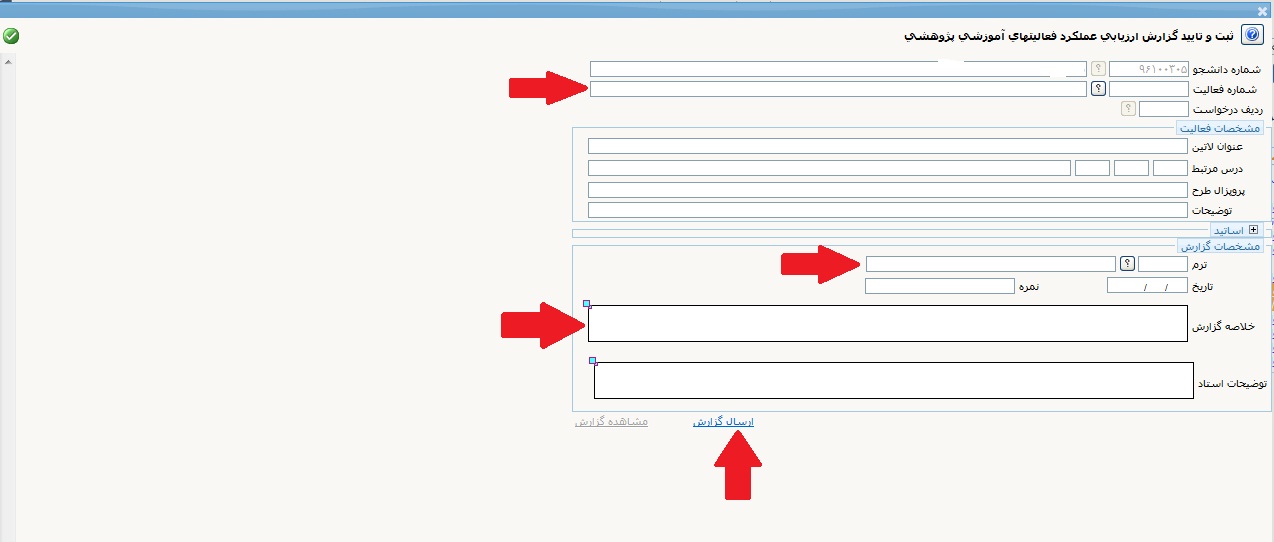 بعد از اعمال تغییرات گزینه بازگشت را بزنید.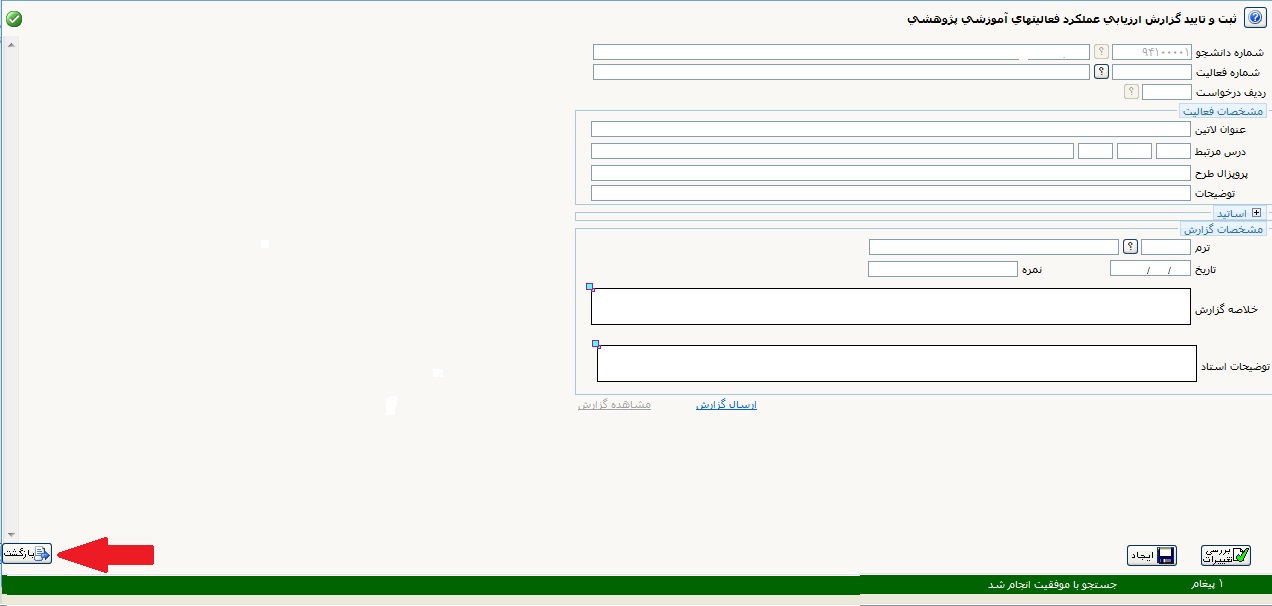 در پایان در صورت اطمینان از صحت اطلاعات وارد شده، آیکن تایید و ارسال را بزنید.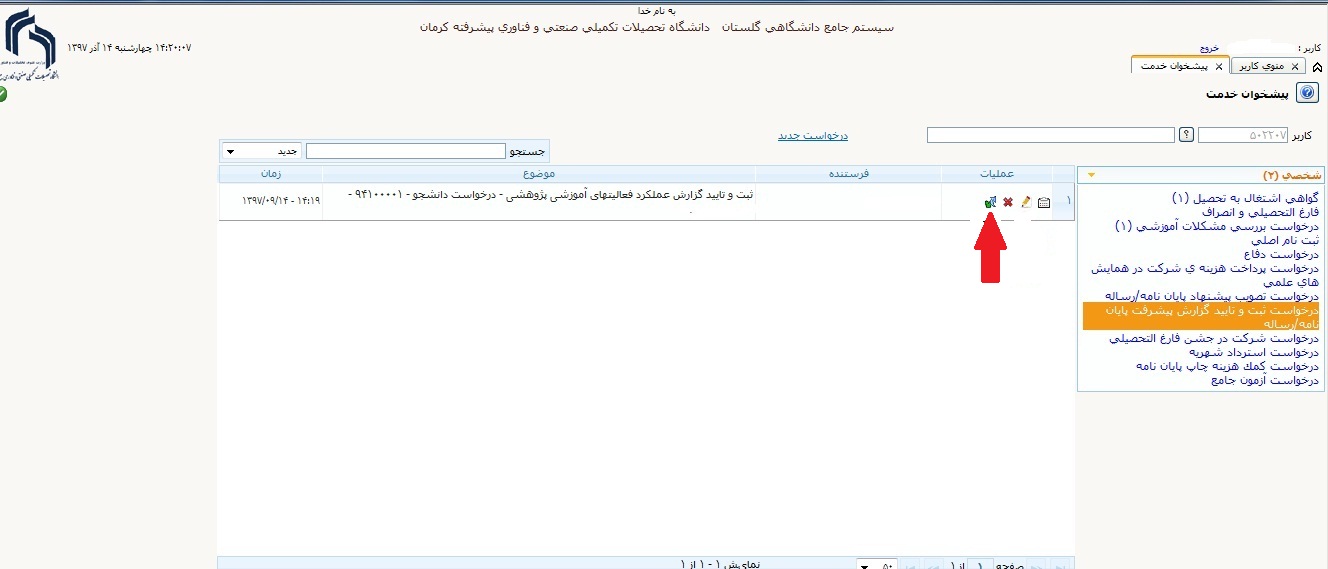 	پایان